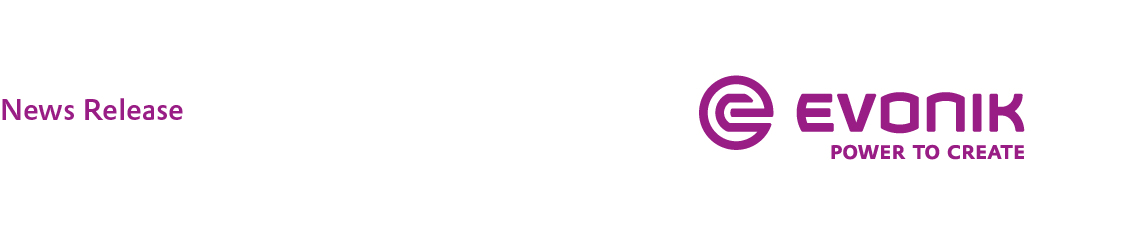 Evonik introduces new products and a novel concept targeting the DIY consumer at California SCC Suppliers’ Day 2017PARSIPPANY, N.J., October 19, 2017 – Evonik Corporation’s Personal Care and Silica Business Lines will feature their latest innovations for the personal care industry at California SCC Suppliers’ Day 2017, October 25-26 in Long Beach, California, booth #101. Evonik’s Personal Care Business Line will launch two new products and a new market-ready concept targeting the DIY (do-it-yourself) consumer, while the Silica Business Line will introduce its new sensory modifier for leave-on applications.Your beauty, your choiceEvonik will roll out a new concept targeting the highly engaged, DIY beauty enthusiasts. This concept contains new “booster” formulas that are concentrates of functional ingredients that allow beauty consumers to enhance their everyday skin care routine by maximizing certain effects with just a few drops.New products:TEGO® Feel C 10 An eco-friendly alternative to microplastics in leave-on applications, based on 100 percent natural and biodegradable ingredients from sustainable forestry. It improves the absorption of cosmetic formulations when applied on skin and provides a mattifying effect.TEGO® Solve 90A highly effective PEG-free solubilizer for essential and perfume oils, is100 percent naturally derived, and COSMOS-certified, which makes it easy to handle and cold-processable with very low impact on foaming.Sensory Kaleidoscope 2.0In addition, Evonik will be presenting the Sensory Kaleidoscope 2.0, an innovative interactive tool, which helps formulators to achieve desired skin feel. Visitors to the Evonik booth can experience a live, interactive demonstration of the tool on a screen and experience how the formulations feel on the skin.Delivery SystemsEvonik will also present its new portfolio of delivery systems, a set of technologies that improve the control and kinetics of cosmetic actives to enhance their performance and to precisely obtain targeted results.Silica The Silica Business Line will be launching its new eco-friendly sensory modifier for leave-on applications, SIPERNAT® 11 PC. In addition, the business will showcase SIPERNAT® 22 PC and SIPERNAT® 2200 PC, which are natural replacements for polyethylene beads in rinse-off applications. Evonik’s AEROSIL® R816 will be featured for use in Pickering Emulsions or as a co-emulsifier in skin care, hair care, or sunscreen products.Representatives from Evonik’s Personal Care Business Line and Silica Business Line will be available at booth 101 to present an expanded portfolio and innovative concepts and formulas for a broad range of cosmetic applications.For additional information about Evonik in North America, please visit our website: http://corporate.evonik.us/region/north_america.Company information Evonik, the creative industrial group from Germany, is one of the world leaders in specialty chemicals. Profitable growth and a sustained increase in the value of the company form the heart of Evonik’s corporate strategy. Its activities focus on the key megatrends health, nutrition, resource efficiency and globalization. Evonik benefits specifically from its innovative prowess and integrated technology platforms. Evonik is active in over 100 countries around the world with more than 35,000 employees. In fiscal 2016 the enterprise generated sales of around €12.7 billion and an operating profit (adjusted EBITDA) of about €2,165 billion.DisclaimerIn so far as forecasts or expectations are expressed in this press release or where our statements concern the future, these forecasts, expectations or statements may involve known or unknown risks and uncertainties. Actual results or developments may vary, depending on changes in the operating environment. Neither Evonik Industries AG nor its group companies assume an obligation to update the forecasts, expectations or statements contained in this release.For more information, contact:Robert BrownEvonik CorporationTel: +1 973 929-8812Cell: +1 973 906-4635Email: robert.brown@evonik.com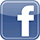 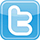 